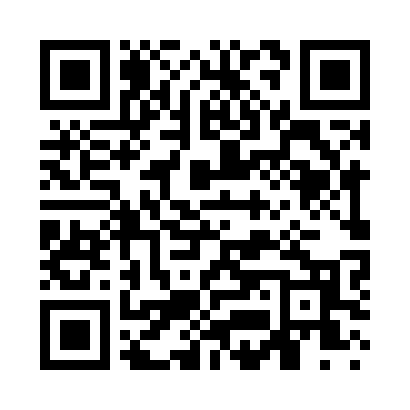 Prayer times for Newstead Farm, Virginia, USAMon 1 Jul 2024 - Wed 31 Jul 2024High Latitude Method: Angle Based RulePrayer Calculation Method: Islamic Society of North AmericaAsar Calculation Method: ShafiPrayer times provided by https://www.salahtimes.comDateDayFajrSunriseDhuhrAsrMaghribIsha1Mon4:235:531:135:068:3310:032Tue4:235:531:135:068:3310:033Wed4:245:541:145:068:3310:034Thu4:255:541:145:068:3310:035Fri4:255:551:145:068:3310:026Sat4:265:551:145:068:3310:027Sun4:275:561:145:068:3210:018Mon4:285:561:145:078:3210:019Tue4:285:571:145:078:3210:0010Wed4:295:581:155:078:3110:0011Thu4:305:581:155:078:319:5912Fri4:315:591:155:078:309:5813Sat4:326:001:155:078:309:5814Sun4:336:001:155:078:299:5715Mon4:346:011:155:078:299:5616Tue4:356:021:155:078:289:5517Wed4:366:021:155:078:289:5418Thu4:376:031:155:078:279:5419Fri4:386:041:155:078:279:5320Sat4:396:051:165:078:269:5221Sun4:406:051:165:078:259:5122Mon4:416:061:165:078:259:5023Tue4:426:071:165:068:249:4924Wed4:436:081:165:068:239:4825Thu4:446:091:165:068:229:4726Fri4:456:091:165:068:229:4627Sat4:466:101:165:068:219:4428Sun4:476:111:165:068:209:4329Mon4:496:121:165:058:199:4230Tue4:506:131:165:058:189:4131Wed4:516:131:155:058:179:40